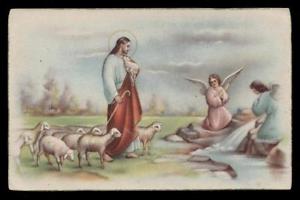 A Don Roberto Fontana, Parroco di S. Albano Sturae a ogni Parrocchiano di S. Albano Stura, Dalmazzi e Ceriolo,con stima, cordialità, gratitudineQuel sorriso tuo (a ricordo di Don Beppino Ferrua,Parroco emerito di S. Albano Stura [deceduto 09/05/2019])Don Beppino, di te bontà e dolcezzaricorderà per sempre il nostro cuore:giovinetto la voce del Signorehai seguito con fede in tenerezza;parroco hai rivelato a noi bellezzacristiana del Risorto Buon Pastore:di te a Lui vita hai dato con amore,con generosità, fervor, pienezza.Mai dimenticheremo quel sorrisotuo, irradiante ai cuor serenità:svelar volevi a noi bontà di Dio;grazie … ! Ora il premio godi in paradisoe tu canti all'Assunta con beltà:prega per noi  tuoi parrocchiani … Addio!Tuo aff.mo parrocchiano P.  Gius. BergeseS. Albano Stura,  11 maggio 2019 